A New Proportion of Levofloxacin Citrate and Its Impact on the Solubility, Stability, and Potency Ilma Nugrahani 1,*, Agnesya N. Laksana 1, Hidehiro Uekusa 2, Hironaga Oyama 2, Maria Singgih Wibowo 11	School of Pharmacy, Bandung Institute of Technology, West Java 40132, Indonesia; agnesyanamira@gmail.com (A.N.L.)2	Department of Chemistry, School of Science, Tokyo Institute of Technology, Tokyo 152-8551, Japan; uekusa@chem.titech.ac.jp (H.U.)*     Correspondence: ilma_nugrahani@fa.itb.ac.id (I.N.)Abstract: We recently reported a new salt organic compound derived from levofloxacin (LF) base with citric acid (CA) in the 1:1 molar ratio, enhancing the LF’s stability and potency. Furthermore, considering the side effect of CA on the gastrointestinal tract, in this present research, we reduced the CA dose. A new molar ratio, 2:1, was prepared by solvent-dropped grinding and slow evaporation. Next, the salt formation was confirmed by thermal analysis, X-ray diffractometry, and vibrational spectrophotometry. Single-crystal X-ray diffractometry determined the final structure of the new salt. Next, stability, solubility, and potency tests were performed to investigate the advantage of this new composition of levofloxacin citrate. As a result, levofloxacin-citrate (2:1) - 4.5-hydrate was successfully isolated, characterized, and determined. Like the (1:1) molar ratio reported before, this new salt also improves the chemical stability, solubility 1-2 times, and potency of LF towards Staphylococcus aureus and Escherichia coli 1.5-2 times. Hence, this new composition can be considered a new candidate for antibiotic-antioxidant preparation, which is more efficient and safer than the previous molar ratio.  Keywords: levofloxacin, citric acid, salt, stability, solubility, potency.Graphical Abstract 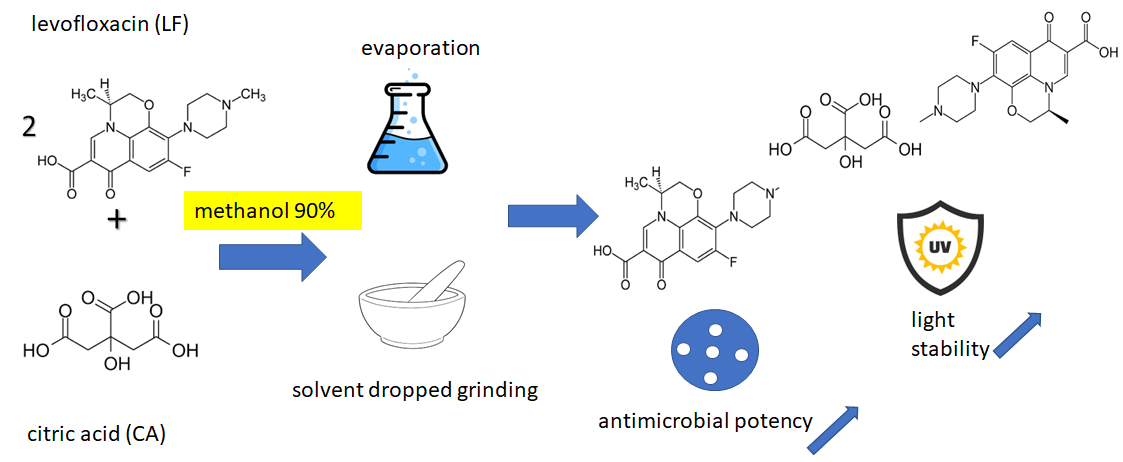 References:Nugrahani, I.; Laksana, A.N.; Uekusa, H.; Oyama, H. New organic salt from levofloxacin-citric acid: what is the impact on the stability and antibiotic potency? Molecules 2022, 27(7), 2166.Nugrahani I, Sulaiman MR, Eda C, Uekusa H, Ibrahim S. Stability and Antibiotic Potency Improvement of Levofloxacin by Producing New Salts with 2,6- and 3,5-Dihydroxybenzoic Acid and Their Comprehensive Structural Study. Pharmaceutics. 2023; 15(1):124. https://doi.org/10.3390/pharmaceutics15010124.